                                                                          Warszawa dn. 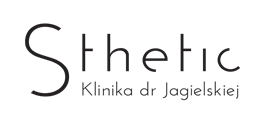 Sthetic Sp. z o.o.ul. Mokotowska 15A lok. 2B00-640 WarszawaKARTA OCENY OFERTY KONKURSOWEJDotyczy: ZO_1/2022 z dnia 06.01.2022 r. na realizację usługi: "Stworzenie strategii działań niezbędnych do opracowania nowego projektu wzorniczego", Synteza i analiza - określenie strategii dalszych działań niezbędnych do opracowania nowego projektu wzorniczego w tym, opracowanie założeń do szkicu projektowego oraz określenie kierunków projektowych dla projektu nr: POIR.02.03.05-14-0120/21UWAGI:Nazwa i siedziba oferentaUdokumentowanie działalności na rynku przez okres nie krótszy niż 12 miesięcy,Kryteria ocenyKryteria ocenyKryteria ocenyKryteria ocenyZgodnie z punktem V KRYTERIA OCENY OFERT dokumentu ZAPYTANIE OFERTOWE ZO_1/2022:- Cena brutto – max 70 pkt.- Doświadczenie przy prowadzeniu podobnych zadań poparte referencjami – max 30 pkt. W ramach tego kryterium zostanie ocenione doświadczenie Wykonawcy.Na ocenę będą składały się następujące czynniki:doświadczenie przy prowadzeniu podobnych projektów (1 projekt=10pkt.) dotychczasowe realizacje, dostarczone referencje,zakres prac przy przedstawionych realizacjach.Zgodnie z punktem V KRYTERIA OCENY OFERT dokumentu ZAPYTANIE OFERTOWE ZO_1/2022:- Cena brutto – max 70 pkt.- Doświadczenie przy prowadzeniu podobnych zadań poparte referencjami – max 30 pkt. W ramach tego kryterium zostanie ocenione doświadczenie Wykonawcy.Na ocenę będą składały się następujące czynniki:doświadczenie przy prowadzeniu podobnych projektów (1 projekt=10pkt.) dotychczasowe realizacje, dostarczone referencje,zakres prac przy przedstawionych realizacjach.Zgodnie z punktem V KRYTERIA OCENY OFERT dokumentu ZAPYTANIE OFERTOWE ZO_1/2022:- Cena brutto – max 70 pkt.- Doświadczenie przy prowadzeniu podobnych zadań poparte referencjami – max 30 pkt. W ramach tego kryterium zostanie ocenione doświadczenie Wykonawcy.Na ocenę będą składały się następujące czynniki:doświadczenie przy prowadzeniu podobnych projektów (1 projekt=10pkt.) dotychczasowe realizacje, dostarczone referencje,zakres prac przy przedstawionych realizacjach.Zgodnie z punktem V KRYTERIA OCENY OFERT dokumentu ZAPYTANIE OFERTOWE ZO_1/2022:- Cena brutto – max 70 pkt.- Doświadczenie przy prowadzeniu podobnych zadań poparte referencjami – max 30 pkt. W ramach tego kryterium zostanie ocenione doświadczenie Wykonawcy.Na ocenę będą składały się następujące czynniki:doświadczenie przy prowadzeniu podobnych projektów (1 projekt=10pkt.) dotychczasowe realizacje, dostarczone referencje,zakres prac przy przedstawionych realizacjach.CENA BRUTTOCENA BRUTTOCENA BRUTTOCENA BRUTTOŁĄCZNA OCENA KRYTERIUM CENA:ŁĄCZNA OCENA KRYTERIUM CENA:ŁĄCZNA OCENA KRYTERIUM CENA:DOŚWIADCZENIE:DOŚWIADCZENIE:DOŚWIADCZENIE:DOŚWIADCZENIE:ŁĄCZNA OCENA KRYTERIUM DOŚWIADCZENIE:ŁĄCZNA OCENA KRYTERIUM DOŚWIADCZENIE:ŁĄCZNA OCENA KRYTERIUM DOŚWIADCZENIE:ŁĄCZNA OCENA OFERTY KONKURSOWEJ (max. 100 pkt)ŁĄCZNA OCENA OFERTY KONKURSOWEJ (max. 100 pkt)